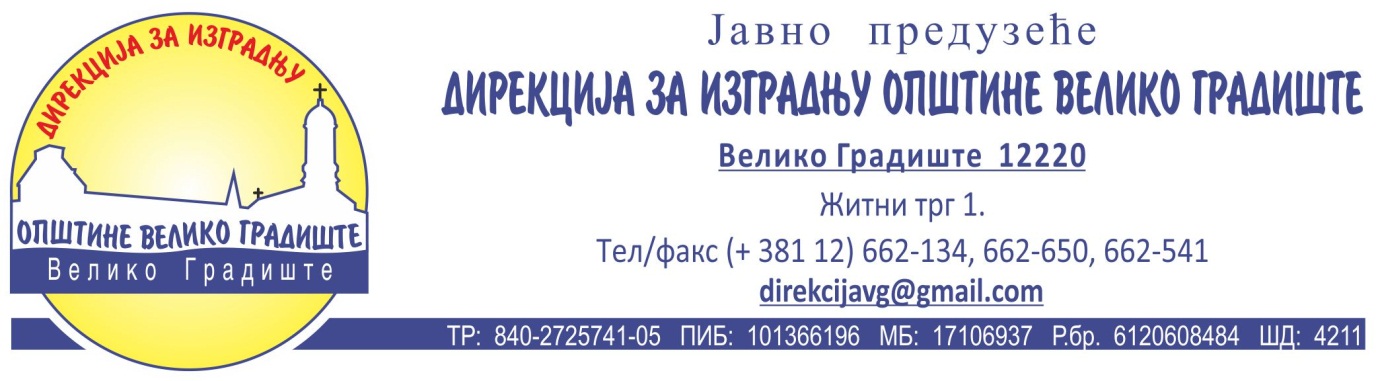 Број: 551/2016-ЈНДатум: 13.10.2016. годинеОБАВЕШТЕЊЕ О ЗАКЉУЧЕНОМ УГОВОРУНазив наручиоца:  ЈП “Дирекција за изградњу општине Велико Градиште“Адреса наручиоца: Житни трг бр. 1, 12220 Велико ГрадиштеИнтернет страница наручиоца: direkcijavg@gmail.com, www.direkcijavg.com,Врста наручиоца: Јавно предузеће – локална самоуправаВрста предмета: РадовиЗа радове опис предмета набавке, назив и ознака из општег речника набавке:Опис предмета набавке: Наставак радова на изградњи здравствене станице  Средњево-фасадерски радови, у поступку јавне набавке мале вредности, број ЈН 20/2016Ознака из општег речника набавке: 45443000- Фасадни радовиУговорена вредност: 372.785,00 динара без ПДВ-а, односно 447.342,00 са обрачунатим ПДВ-ом Критеријум за доделу уговора: Избор најповољније понуде ће се извршити применом критеријума „Најнижа понуђена цена“. Број примљених понуда:  6Понуђена цена:	-највиша: 484.125,50  без ПДВ-а                          	-најнижа: 372.785,00   без ПДВ-аПонуђена цена код прихватљивих понуда:	-највиша:  484.125,50  без ПДВ-а	-најнижа:  372.785,00   без ПДВ-аДео или вредност уговора који ће се извршити преко подизвођача: нема подизвођачаДатум доношења одлуке о додели уговора: 28.09.2016. годинеДатум закључења уговора: 05.10.2016. годинеОсновни подаци о добављачу: „Грађевински сервис“ д.о.о. са седиштем у Ћириковцу, улица Лоле Рибара, бр.бб, ПИБ 106161845, Матични број 20545585, број рачуна 285-2501000000125-98, назив банке Сбербанк, телефон 060/611-2328, телефакс /, кога заступа Далибор Живковић Околности које представљају основ за измену уговора:Нема околности.Остале информације. /Ј.П. Дирекција за изградњу Општине Велико Градиште                                                                                       директор_______________________                                                                                                 Љубица Митић